附件5“巧家人社”微信公众号二维码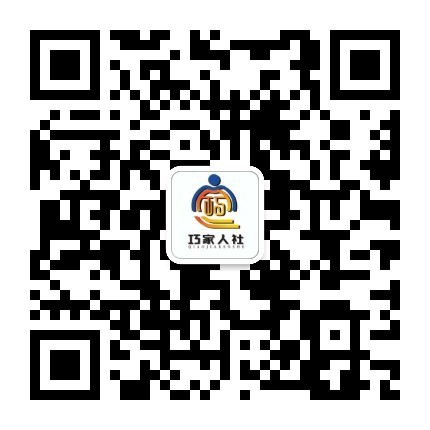 